РЕШЕНИЕот «21» ноября 2013 г.                                        № 25		                                   с. Эсто-Алтай На основании статьи 387 Налогового кодекса Российской Федерации, в соответствии Федеральным законом от 6 октября 2003 года № 131-ФЗ «Об общих принципах организации местного самоуправления в Российской Федерации», Уставом  Эсто-Алтайского сельского муниципального образования Республики Калмыкия Собрание депутатов Эсто-Алтайского сельского муниципального образования Республики КалмыкияРЕШИЛО:    1. Внести в решение Собрания депутатов Эсто-Алтайского сельского муниципального образования Республики Калмыкия № 35 от «27» декабря 2012 года «О земельном налоге на территории Эсто-Алтайского сельского муниципального образования Республики Калмыкия в 2013 году»  следующие изменения и дополнения: а) в пункте  3.2   слова  «0,3 процента»  заменить словами   «0,1 процента»;в) в пункте  3.3  слова  «0,3 процента» заменить  словами   «0,1 процента»; г) в пункте  3.4  слова   «1,5 процента» заменить словами   «0,3  процента»;    2. Настоящее решение вступает в силу не раннее чем по истечении одного месяца со дня его  официального опубликования в районной газете «Зори Маныча».Глава Эсто-Алтайского сельского муниципального образования Республики Калмыкия                                                                               Гамзаев Ш.А.ХАЛЬМГ ТАНhЧИНЭСТО-АЛТАЙСК СЕЛƏНƏМУНИЦИПАЛЬН БYРДЭЦИИНДЕПУТАТНЫРИН ХУРЫГ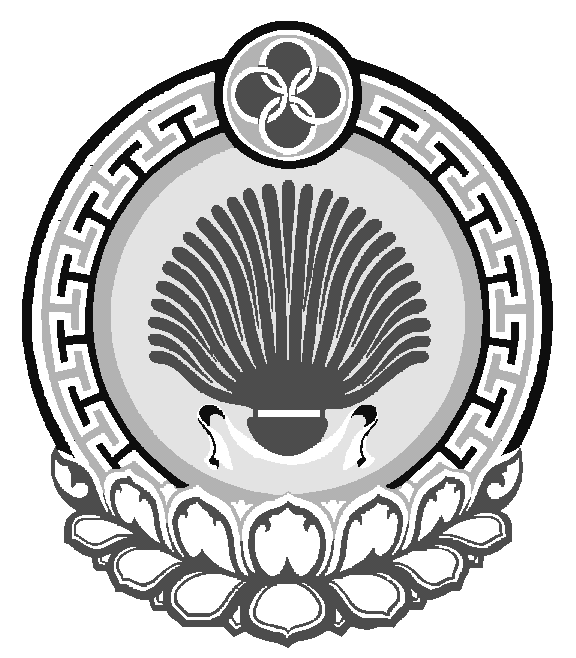 ЭСТО-АЛТАЙСКОЕ СЕЛЬСКОЕМУНИЦИПАЛЬНОЕОБРАЗОВАНИЕРЕСПУБЛИКИ КАЛМЫКИЯСОБРАНИЕ ДЕПУТАТОВ359026, Республика Калмыкия, с. Эсто-Алтай, ул. Карла МарксаИНН 0812900527, т. 8(84745) 98-2-41, e-mail: Esto-Altay@ yandex.ru______________________________________________________________________________________________359026, Республика Калмыкия, с. Эсто-Алтай, ул. Карла МарксаИНН 0812900527, т. 8(84745) 98-2-41, e-mail: Esto-Altay@ yandex.ru______________________________________________________________________________________________359026, Республика Калмыкия, с. Эсто-Алтай, ул. Карла МарксаИНН 0812900527, т. 8(84745) 98-2-41, e-mail: Esto-Altay@ yandex.ru______________________________________________________________________________________________О внесении изменений и дополнений в решение Собрания депутатов Эсто-Алтайского сельскогомуниципального образования Республики Калмыкия № 35 от  27 декабря 2012 года « О земельном налогена территории Эсто-Алтайского сельского муниципальногообразования Республики Калмыкия в 2013 году»